Лингафонный кабинет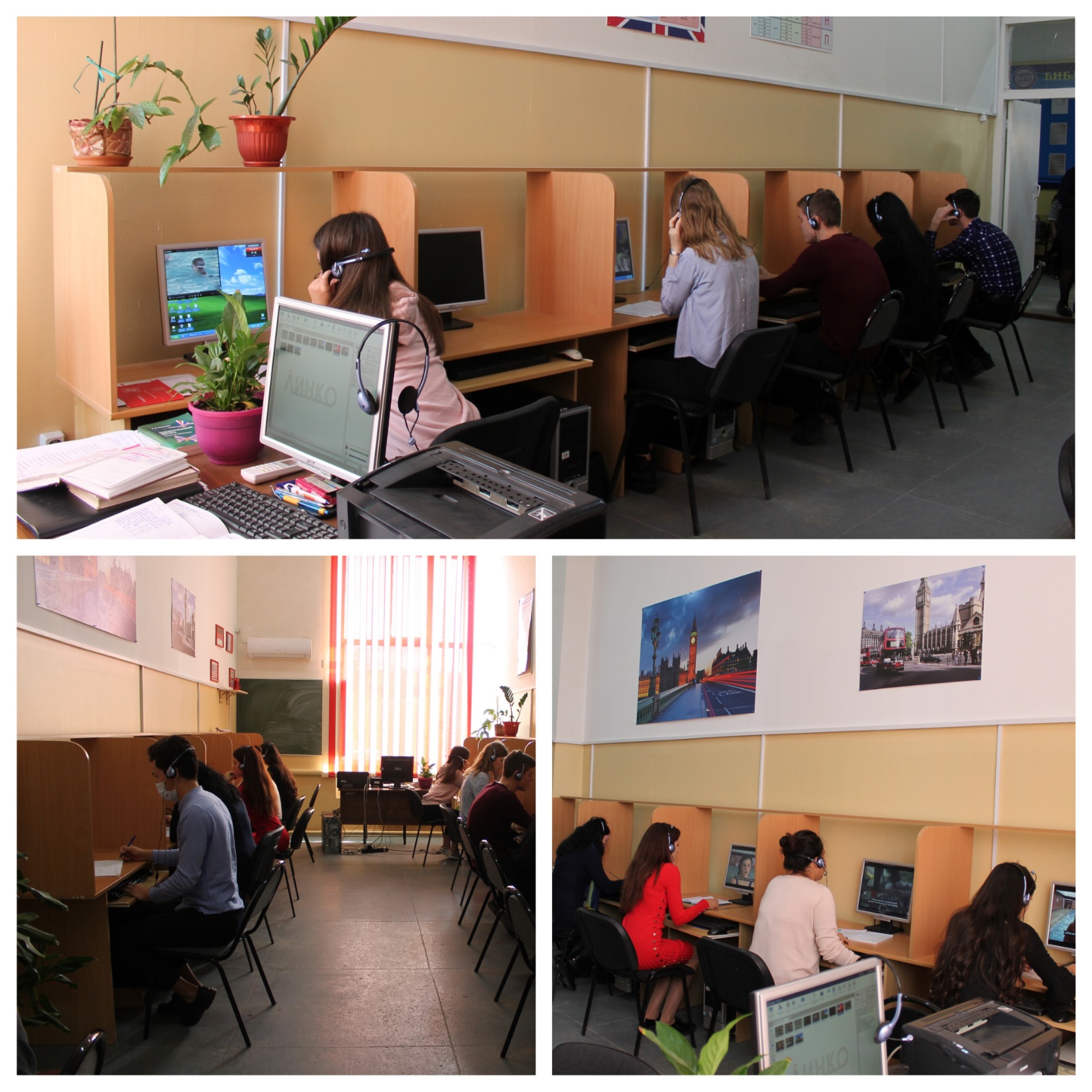 Компьютерный класс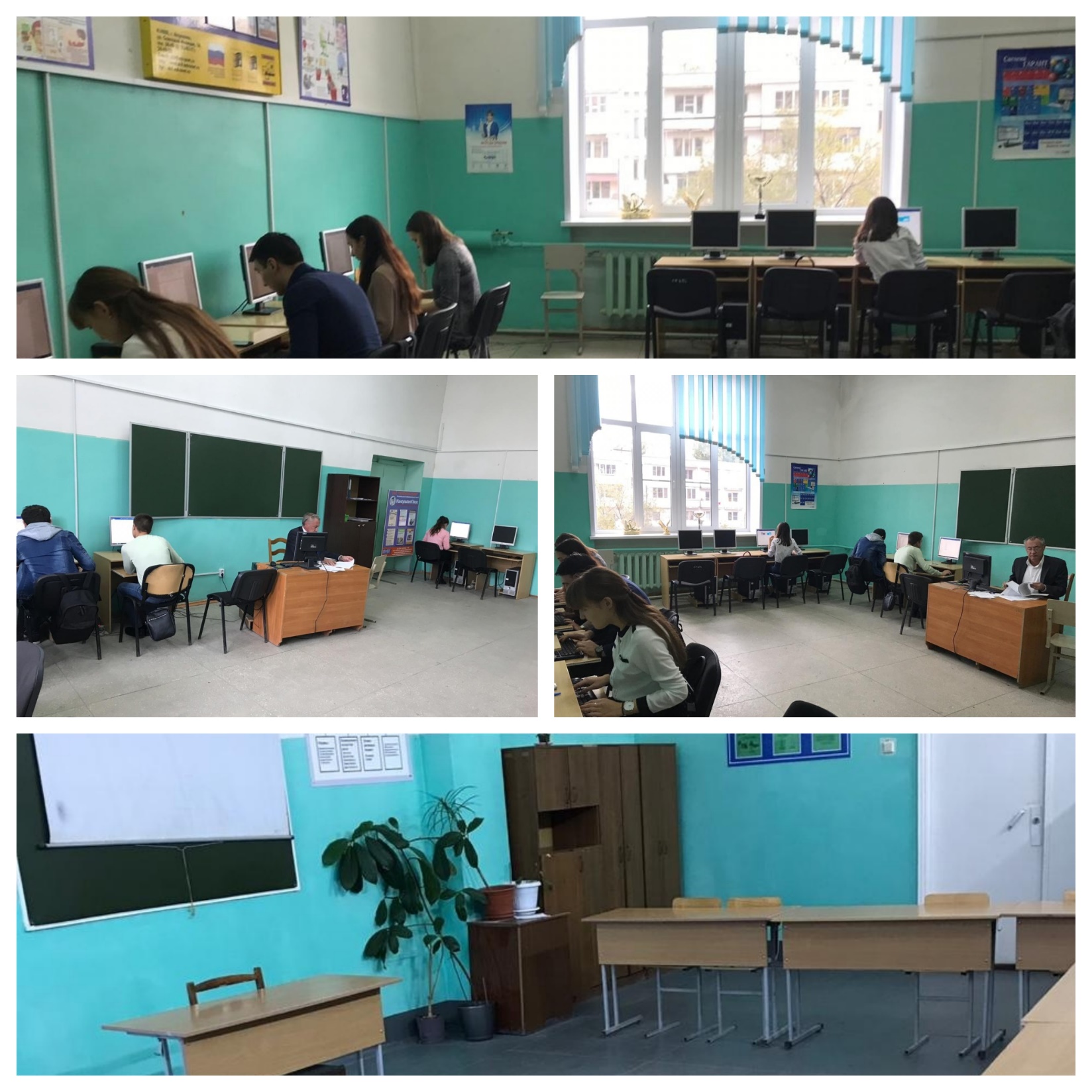 